fiche mission volontaire en service civique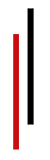 Intitulé de la mission : Appui  au développement de la visibilité et la dynamisation de la vie de l’associationPrésentation de l’association Créée en 1984, FNE Isère (anciennement nommée FRAPNA Isère), association à but non lucratif (Loi 1901), reconnue d'intérêt général, regroupe des associations adhérentes ou fédérées et des membres individuels. Affiliée à FNE AuRA et à France Nature Environnement, elle a pour buts :La défense et la protection de la nature et des écosystèmes ;La sauvegarde et la préservation de l'environnement naturel et urbain, des milieux naturels, de la faune et de la flore du département de l’Isère ;L’éducation à l’environnement ;Le développement d’une conscience écologique ;Tout ce qui concourt à atténuer et à s’adapter au changement climatique ;La lutte contre les pollutions de toutes sortes (air, eau, bruit, déchets, radioactivité...).L’harmonisation des activités humaines avec la nature ;La préservation de la santé environnementale, par la qualité de l’air, de l'alimentation, de l'eau, des sols et sous-sols, et la diminution des nuisances anthropiques (déchets, pollutions, substances dangereuses, bruit et toute autre nuisance impactant la santé environnementale) ;La préservation des ressources naturelles et énergétiques ;La délivrance d’une information environnementale et sanitaire vraie et loyale ;L'action en faveur de la promotion, de l'application et du respect des lois et règlements concernant la protection de la nature et de l’environnement, la chasse, la pêche et leur évolution et, d'une manière générale, les lois et les règlements concernant l'environnement, la santé et la biodiversité, la faune, la flore, les milieux naturels, les sites et le patrimoine bâtis, l’urbanisme, l’agriculture, les déchets, l’énergie, la qualité de vie, les transports, les installations classées, le tourisme, etc.Une équipe de bénévoles, adhérent.e.s, naturalistes, volontaires engagé.e.s en Service civique accompagne aussi FNE Isère dans tous ses projets.Le Conseil d'Administration est composé d’une quinzaine de personnes, issues de la société civile.L’association est dotée d’une équipe de professionnel-les salarié.e.s chargée de la mise en œuvre du projet associatif.L’association bénéficie de plusieurs agréments :Protection de l’environnement (Préfet de l’Isère)Participation au débat sur l’environnement en siégeant dans les instances départementales consultatives (Préfet de l’Isère)Agrément académique (Ministère de l’éducation nationale)Informations sur la mission Thématique  : EnvironnementNombre de volontaire recherché : 1Type de contrat : Volontaire en Service civiqueDate début mission : Octobre 2020Durée de la mission : 5 moisLieu d’intervention de la mission : GrenobleTemps de travail : 28 heures hebdoDéplacements : OccasionnelsIndemnité Service Civique et avantages : Retrouver toutes les informations sur www.service-civique.gouv.frPrésentation de la mission Contexte :FNE Isère effectue un travail professionnel orienté et appuyé par un bénévolat de responsabilité, des associations fédérées, une équipe de salarié.e.s. Le bénévolat représente toutefois une force vitale alors même que l’association est confrontée à une baisse du nombre de bénévoles et à un vieillissement des bénévoles actifs. L'objectif de cette mission de volontariat est de recruter des bénévoles "actifs" en organisant la formation et la transmission de connaissances et de savoir-faire entre les anciens et nouveaux bénévoles. Cette mission s'inscrit dans un besoin global de dynamisation de la vie associative, qui nécessite de réactiver nos liens avec nos adhérents et vers l'extérieur. Le/la volontaire participera donc également aux actions de communication pour améliorer la visibilité de nos actions et susciter le soutien et la participation des citoyens à nos activités.C'est pour accompagner ce renouvellement, pour renforcer le lien social entre les adhérent-es actuel.e.s, pour promouvoir une plus grande diversité des adhérent.e.s et pour renforcer son rôle de fédération, que FNE Isère souhaite recruter une personne en service civique.Activités :Animer et/ou venir en appui des groupes de bénévoles impliqués sur des projets environnementaux : biodiversité, eau, déchets... (ex. chantier nature, crapauducs, analyse de l'eau, repérage de pollutions lumineuses...)Soutenir l'équipe salariée et bénévole dans l'accueil des nouveaux adhérents et l'animation du groupe bénévoleSoutenir, organiser et développer la valorisation du bénévolat (animation d'un répertoire d'annonces de bénévolat en ligne, diffusion des propositions de bénévolat...)Participer aux évènements clés de la vie associative (animations, évènements portés par l'association)Appui au suivi des adhésions et au lien avec les adhérents Soutenir l'équipe salariée dans le développement de la visibilité de ses actions: participation à la communication (web, réseaux sociaux, etc).   Assurer une présence dans l'espace public avec des bénévoles pour inciter des personnes à rejoindre l'association (ex. stands lors d'évènements locaux ou départementaux) ou à s'engager pour la protection de la nature.Aider à la création et à l'organisation d'évènements, d'animations à destination de bénévoles (ex. : sorties nature, débats...)Aider à la création d'outils d'animation à destination de bénévoles et du grand-public. Aider à la création et à la diffusion de documents de communication à destination de bénévoles (affiches, dépliants, newsletter…).  CandidatureMerci d’adresser votre candidature (CV et lettre de motivation), par mail ou par courrier,  à Mr le Directeur :direction-isere@fne-aura.orgFNE Isère  -  5 place Bir-Hakeim, 38 000 GrenoblePour tout besoin d’informations complémentaires sur la mission : 04 76 42 64 08 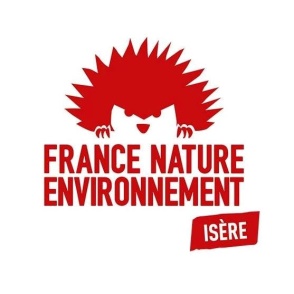 France Nature Environnement Isère5 place Bir-Hakeimisere@fne-aura.org04 76 42 64 08